農曆新年配對文字和圖片：  _____________________  ____________________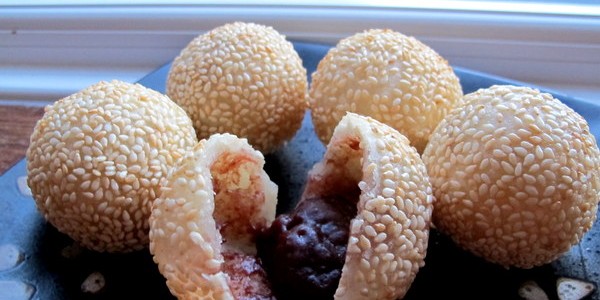 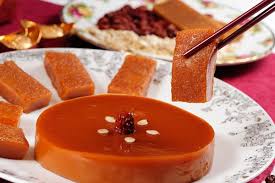   ______________________   _____________________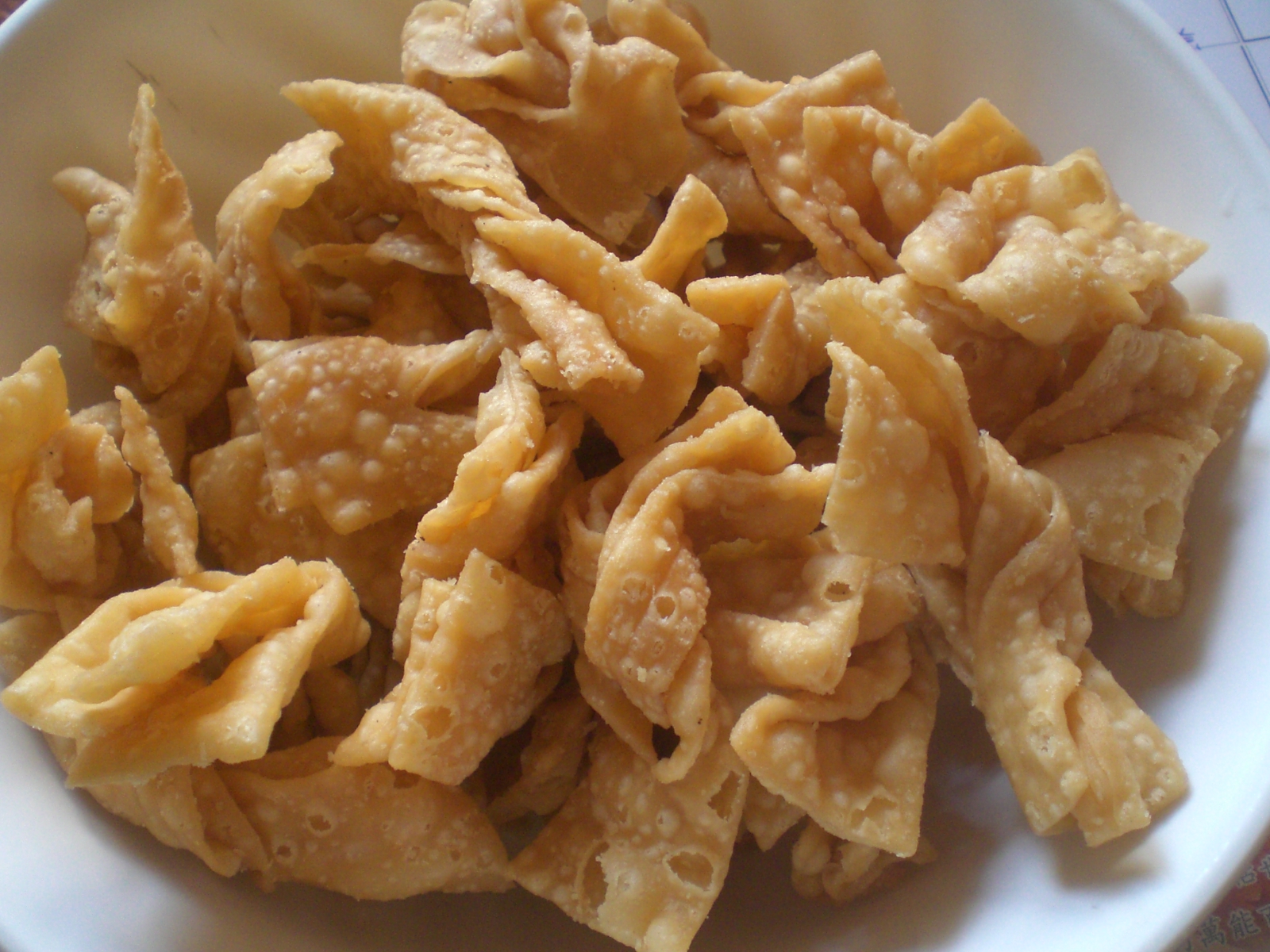 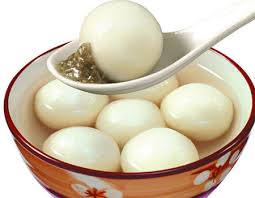  ______________________   _______________________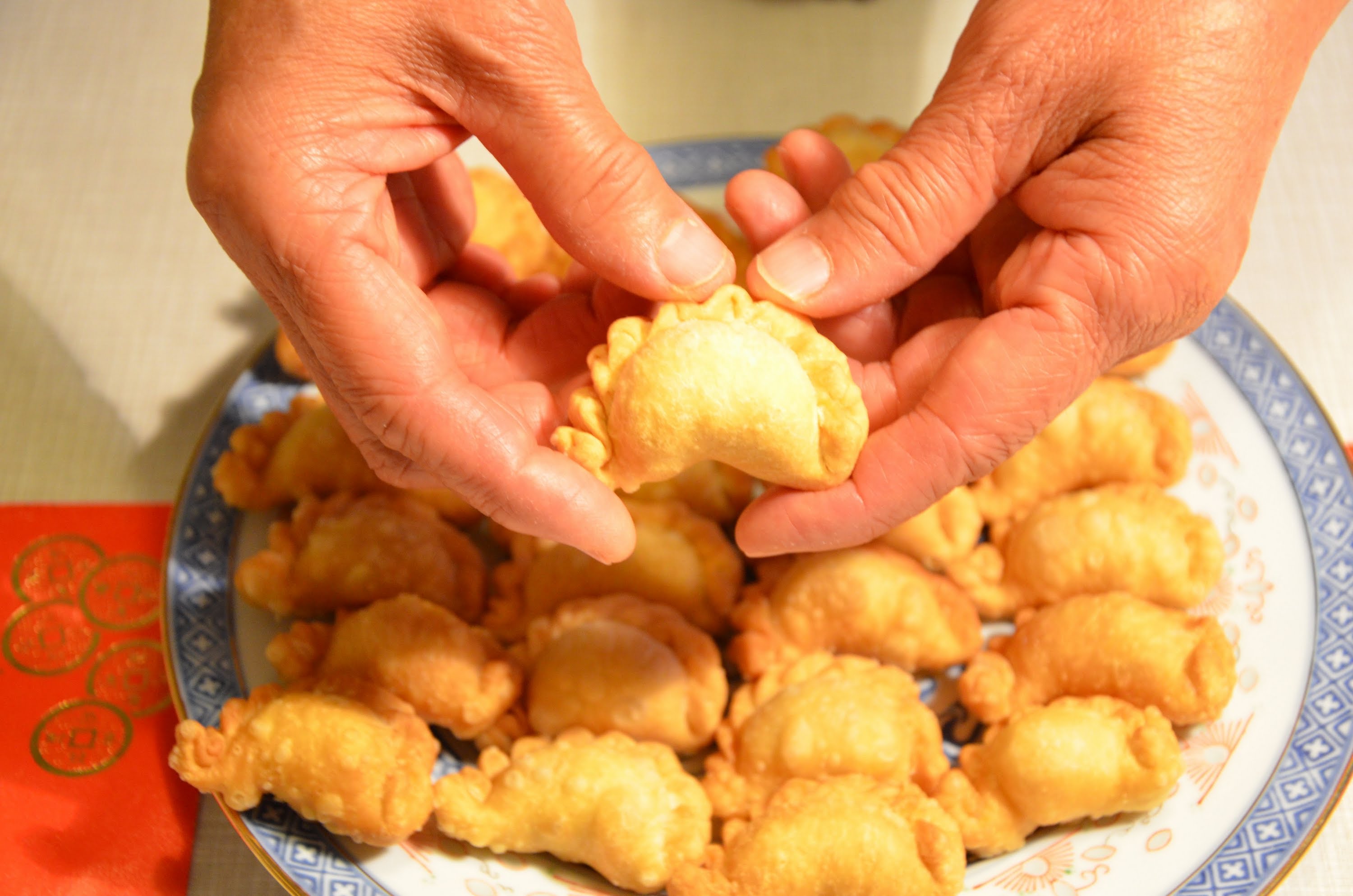 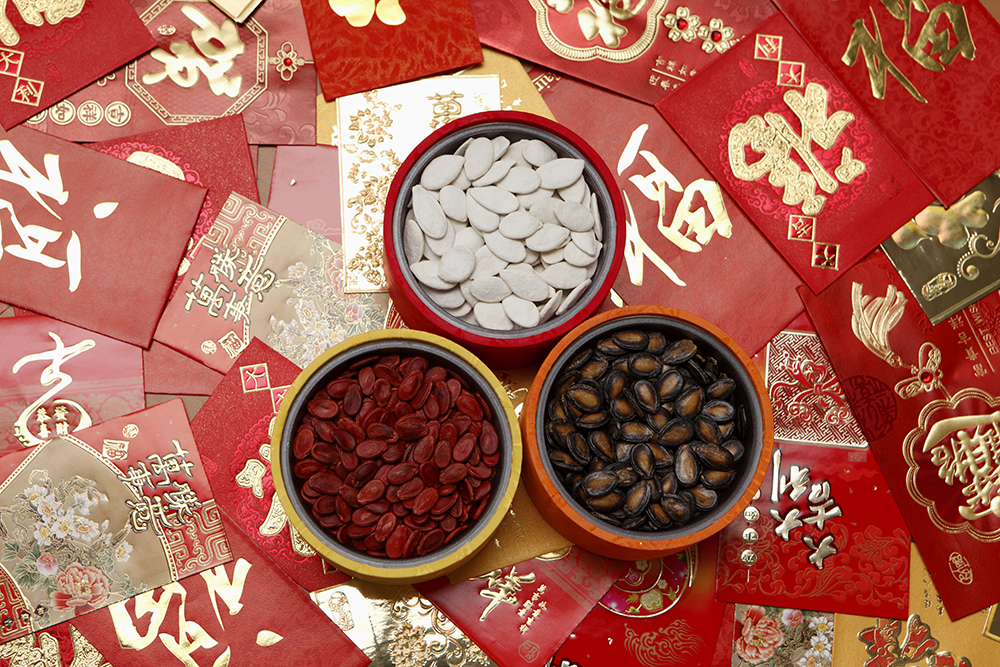  _____________________ __________________________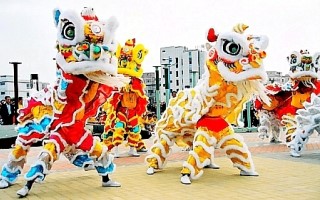 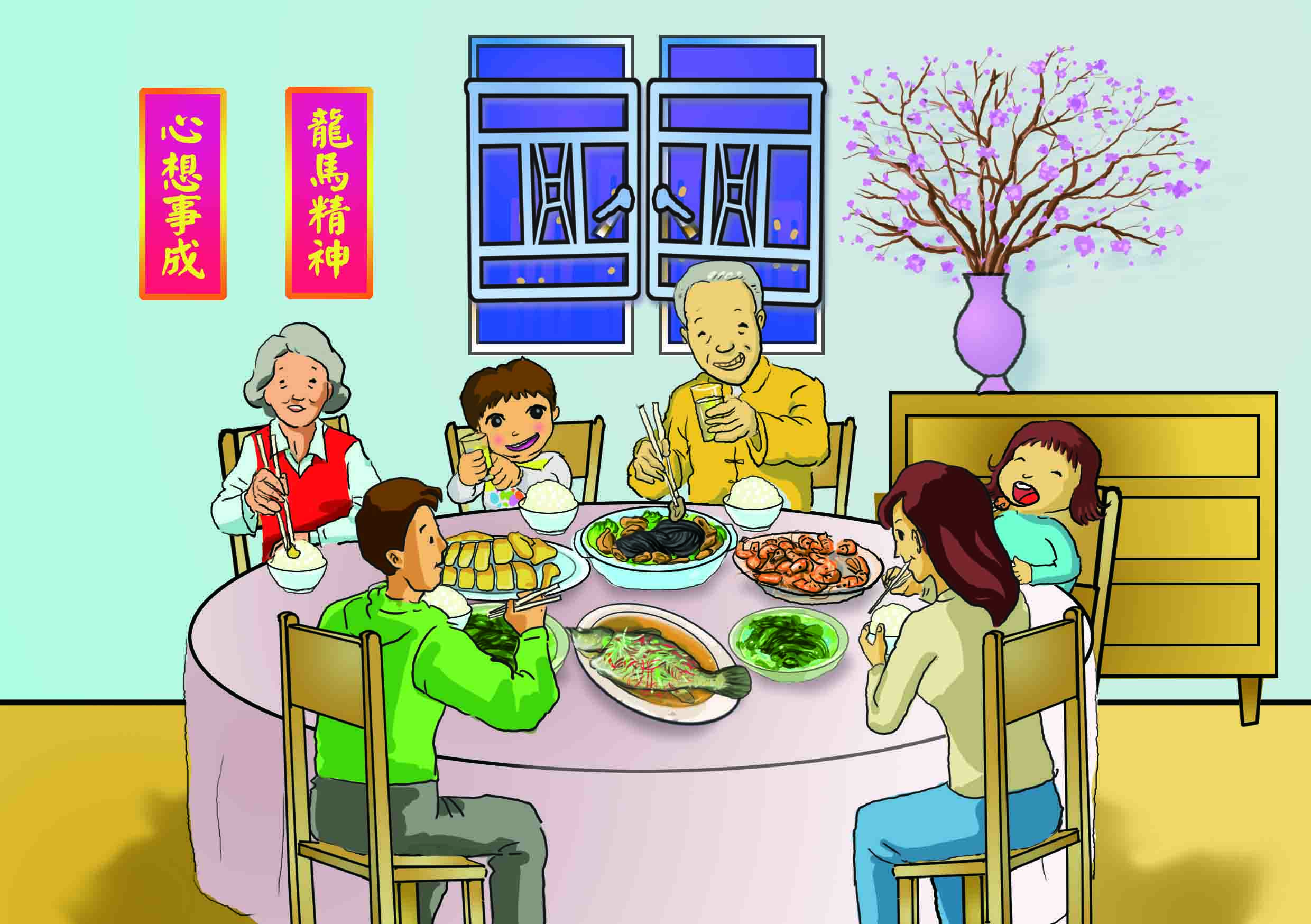   ________________________________________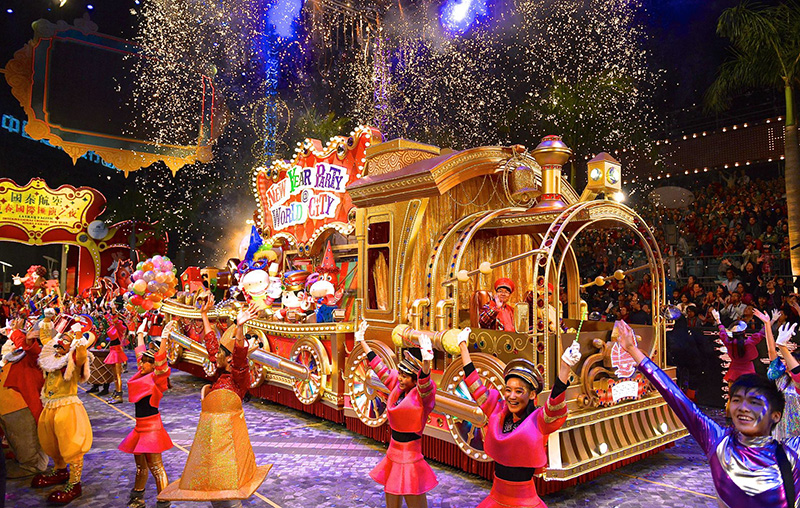     ________________________________________________________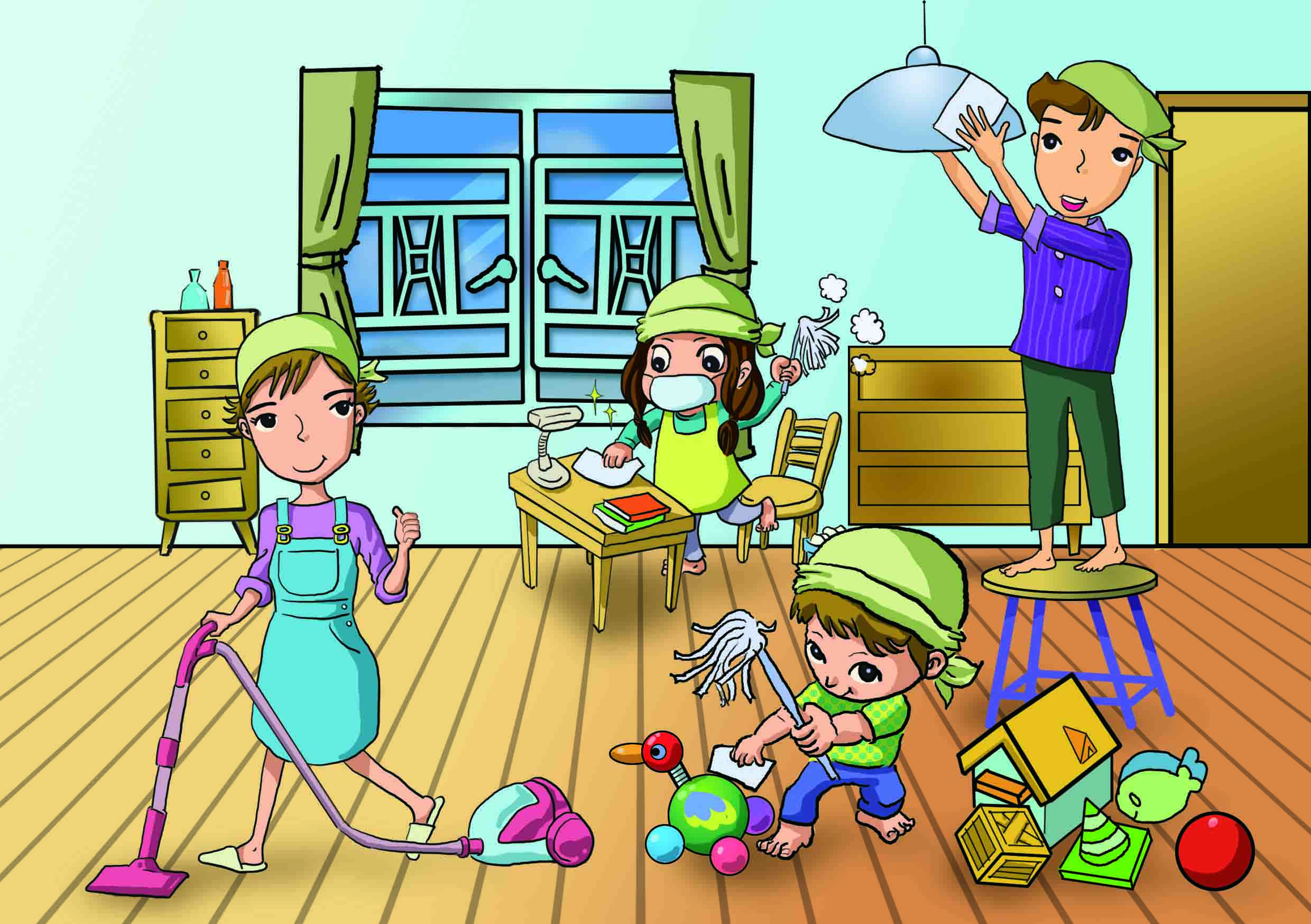    ________________________________________________________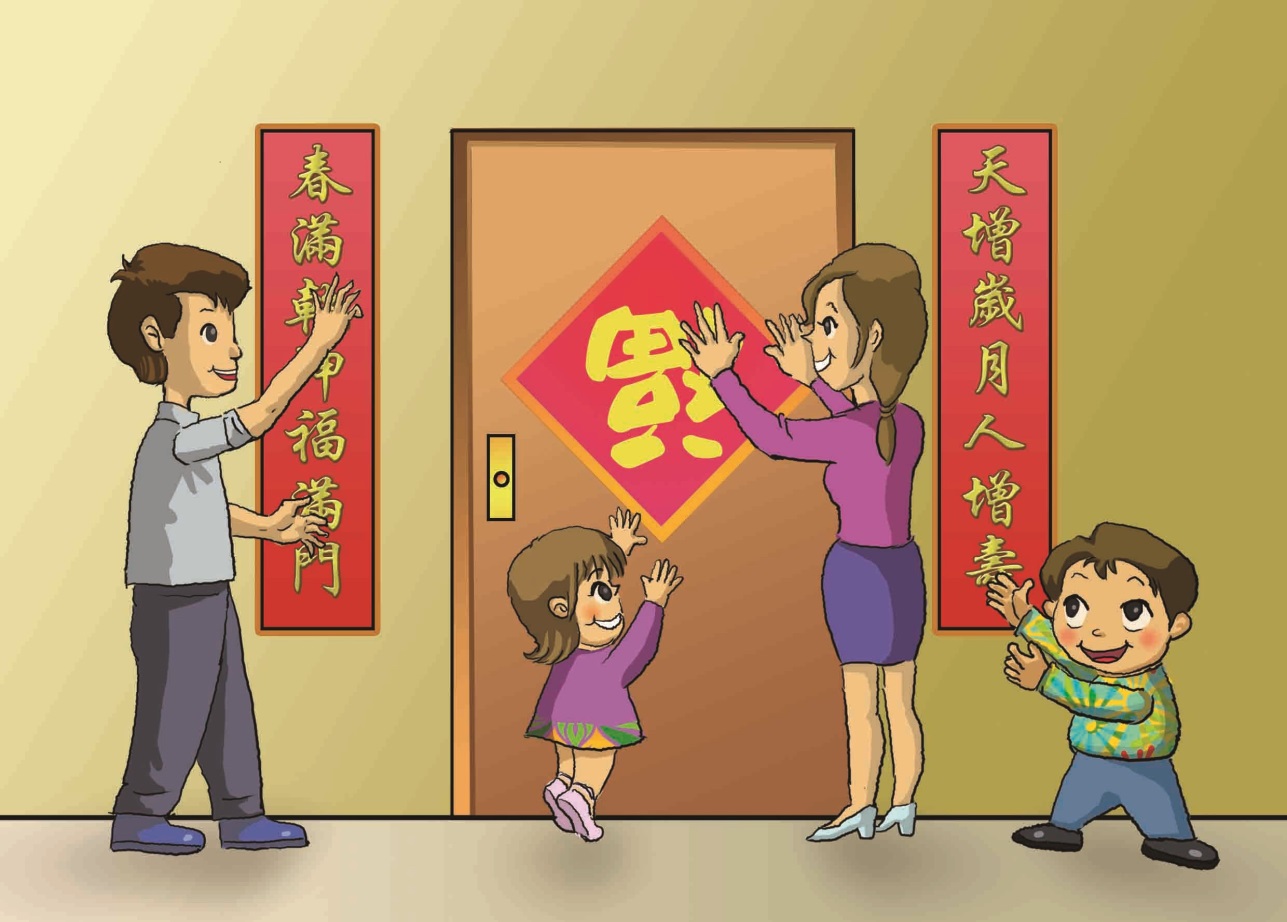      _____________________________________________________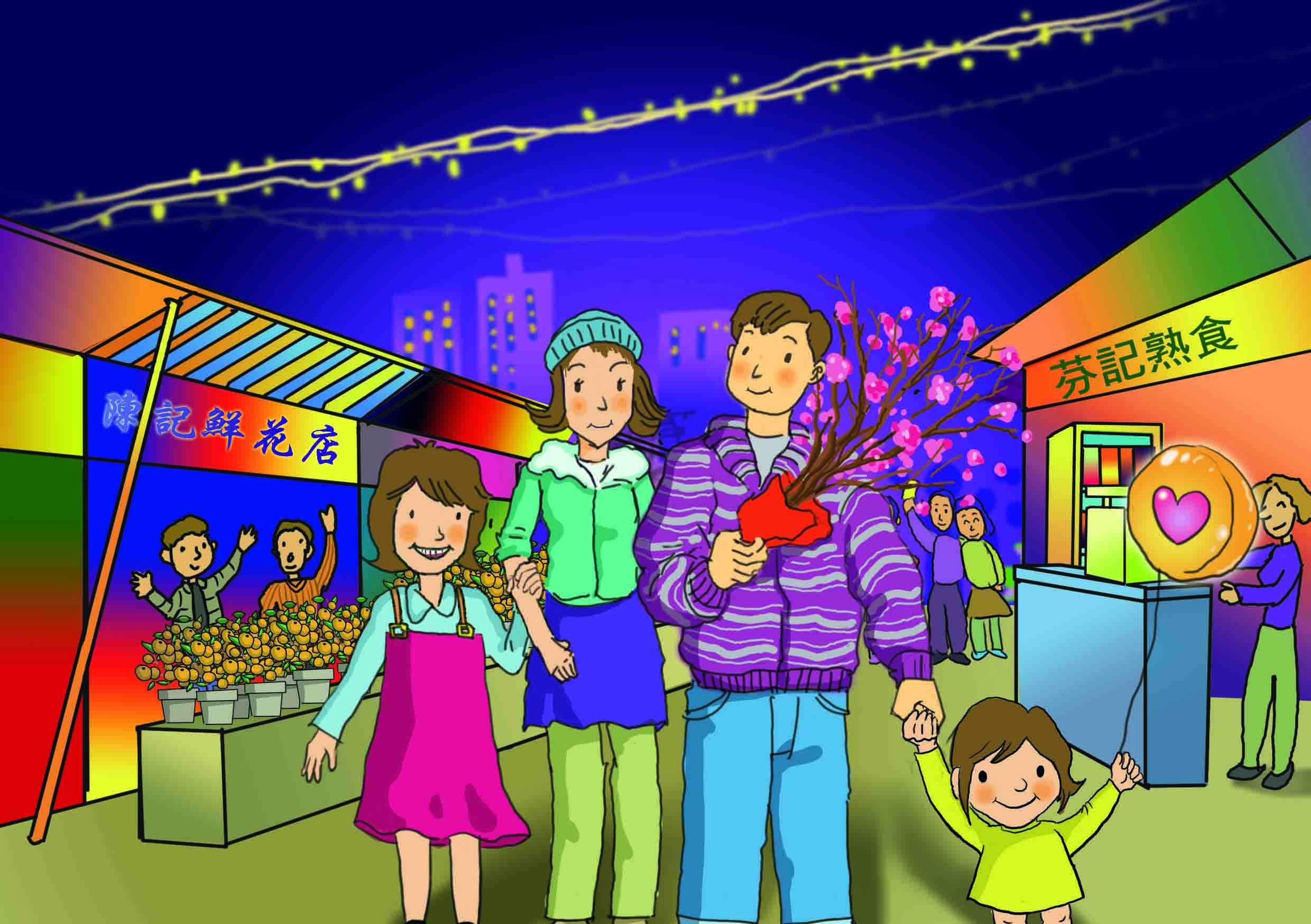   ________________________________________________________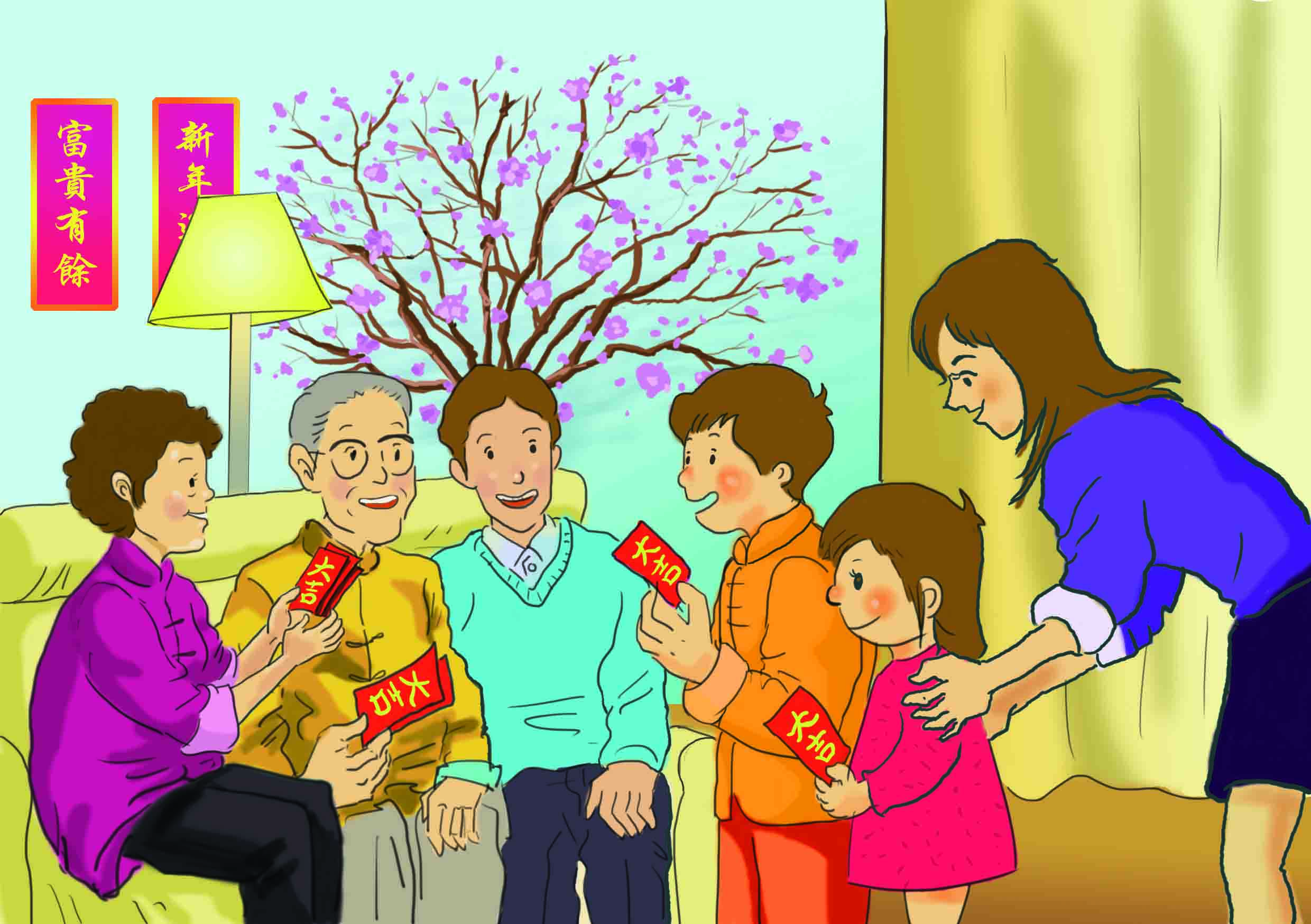      ________________________________________________________ 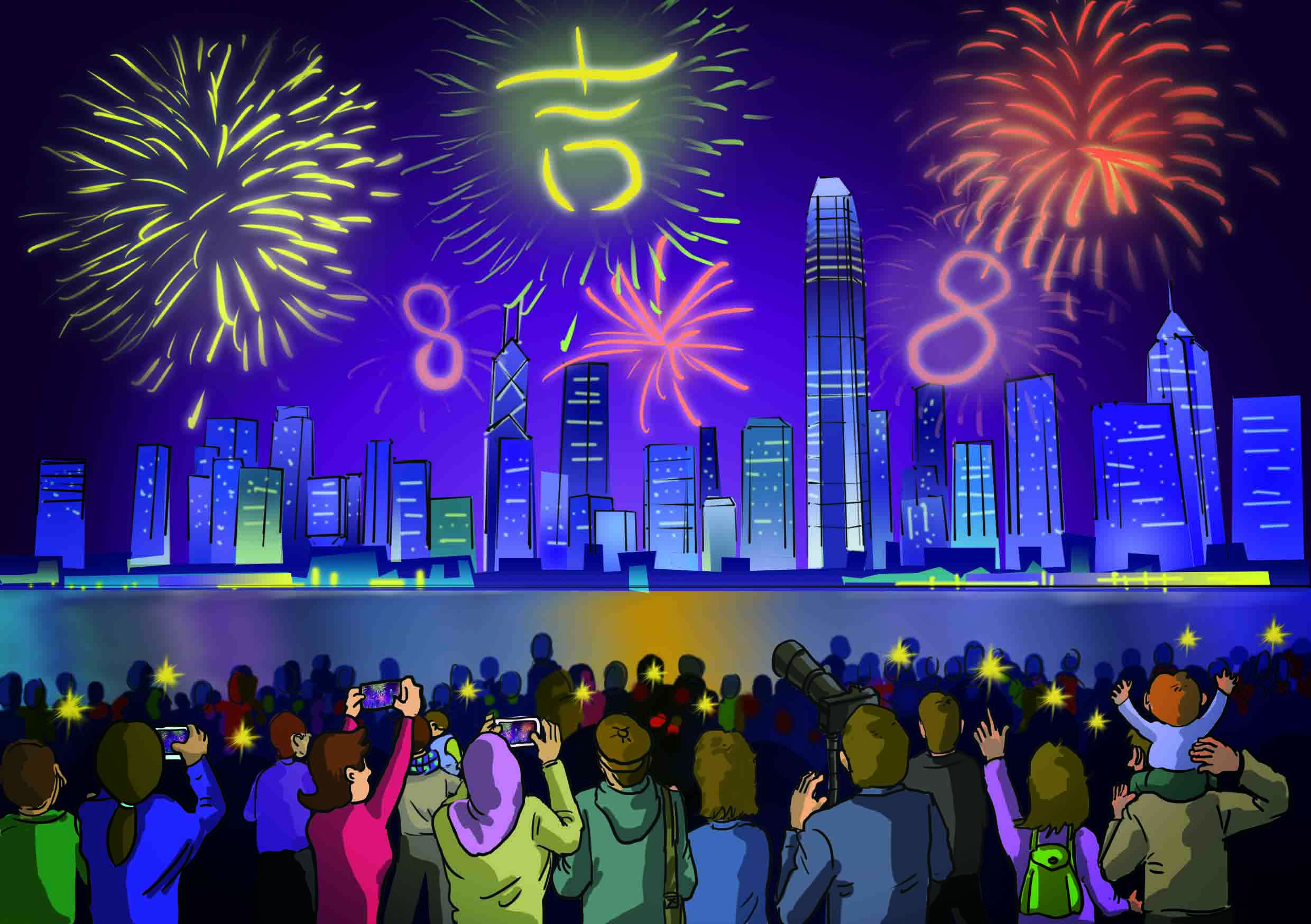 A. 大掃除B. 油角C. 煎堆D. 拜年、收紅包E. 煙花匯演F. 舞獅G. 逛花市H. 花車巡遊I. 貼揮春、春聯J. 吃年夜飯K. 蛋散L. 湯圓M. 瓜子N. 年糕O. 舞龍